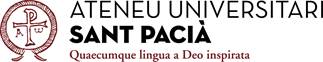 El debat teològic en la crisi iconoclasta dels segles VIII i IX a l’Imperi Bizantí ha estat la lliçó inaugural del curs 2019-2020, impartida pel Dr. Albert VicianoUn Congrés Internacional analitzarà les línies majors del pontificat del Papa FrancescDr. Armand Puig: “L’Ateneu és una institució eclesiàstica però no clerical, sinó profundament eclesial, que actua com un gran paraigua acadèmic que aixopluga fins a dotze realitats, amb un total de 2.500 alumnes”Barcelona, 2 d’octubre de 2019. El rector de l’Ateneu Universitari Sant Pacià (AUSP), Dr. Armand Puig, ha explicat que, després de quatre cursos acadèmics de funcionament (2015-2019), l’AUSP “continua el procés de refermament de les seves estructures internes i la seva projecció cap enfora”. “Som una institució eclesiàstica, però no clerical, sinó profundament eclesial, que té la tasca de formar intel·lectualment els futurs pastors del poble de Déu i altres agents i treballadors dels diversos camps pastorals. L’Ateneu és com un gran paraigua acadèmic que aixopluga fins a dotze realitats: tres facultats, un centre afiliat i vuit instituts, amb un total de 2.500 alumnes”, ha dit el Dr. Puig en el decurs de l'acte d'inauguració del curs 2019-2020 de l'AUSP, que integra les facultats de Teologia, Filosofia i Antoni Gaudí, els instituts superiors de Litúrgia, Teologia Fonamental, el CETEM de Mallorca i sis instituts de Ciències Religioses (els de Barcelona, Girona, Lleida, Mallorca, Tarragona i Vic). L'acte s'ha celebrat a l'Aula Magna del Seminari Conciliar de Barcelona i ha estat presidit pel cardenal de Barcelona, Joan Josep Omella, Gran Canceller de l'AUSP, amb la presència dels bisbes de les diòcesis catalanes.L’AUSP, que és membre de la Federació Internacional d’Universitats Catòliques (FIUC) i de la Federació d’Universitats Catòliques d’Europea (FUCE), institucions que apleguen igualment els centres universitaris eclesiàstics d’arreu del món, està revisant els seus Estatuts –i els de les tres facultats-, a la llum de la Constitució apostòlica Veritatis gaudium, signada pel Papa Francesc, “que afecta no solament la dimensió legal i normativa, sinó sobretot l’esperit amb el qual els centres universitaris eclesiàstics han d’orientar la seva tasca en l’àmbit de l’acadèmia i fora d’ella, en la societat i en el món”.El Dr. Armand Puig ha recordat la “profunditat i solidesa” del pensament del Dr. Joan Planellas, nomenat arquebisbe de Tarragona i nou Vice-Gran Canceller de l’AUSP, un autèntic “constructor” de l’Ateneu, que “ha contribuït a que aquest consolidés la seva vocació de pulmó intel·lectual de les diòcesis amb seu a Catalunya”. També ha destacat la figura del Dr. Xavier Morlans, “un tot terreny, un home de frontera sensible i cordial, atent i amatent, que ha ensenyat Teologia Sistemàtica durant molts anys”, i que ha arribat al seu emeritat. Pel que fa a la Facultat de Filosofia, el rector de l’AUSP ha informat del relleu d’autoritats acadèmiques: el Dr. Jaume Aymar, que ha acabat el segon trienni,  ha deixat el deganat, que ha recaigut en el Dr. Carles Llinàs, antic vicedegà; aquest darrer càrrec ha passat a ser ocupat pel Dr. Ignasi Fuster. Finalment, el Dr. Puig ha dit que el degà de la Facultat Antoni Gaudí d’Història, Arqueologia i Arts Cristianes tornarà a ser els pròxims tres anys el Dr. David Abadías, que havia acabat el primer trienni. Pel que fa als contactes internacionals, la Facultat Antoni Gaudí “continua la seva relació privilegiada amb el Pontifici Institut d’Arqueologia Cristiana (PIAC), amb seu a Roma, amb intercanvis de professors i d’alumnes per tots dos costats”. D’altra banda, “s’ha iniciat una col·laboració acadèmica consistent a impartir cursos monogràfics sobre Antoni Gaudí i la Sagrada Família, adreçats a professors i alumnes de diverses facultats italianes, concretament de la Facultat de Teologia d’Emilia-Romagna (Bolonya), a la qual se n’hi afegiran d’altres”, ha detallat el rector de l’AUSP.El Dr. Puig ha fet referència també a la consolidació “com a instrument que fa de mitjancer entre la reflexió i la praxi pastoral” de la Càtedra de Teologia Pastoral "Arquebisbe Josep Pont i Gol", constituïda el 2016 i confiada a la FTC, i de la qual n’és director el Dr. Daniel Palau. La Càtedra, amb les seves dues plataformes –dedicades als joves i als extraradis- “ocupa una posició intermèdia entre la realitat acadèmica i les realitzacions pastorals concretes que duen a terme parròquies i delegacions”.Durant la seva intervenció, el Dr. Armand Puig ha recordat els professors de l’AUSP traspassats en el curs passat: el P. Alexandre Olivar, el P. Lluís Duch, Mn. Joan Busquets, Mons. Jaume Trasserra i el Dr. Joan Pegueroles. I, finalment, ha avançat la celebració a l’Ateneu, els propers dies 12, 13 i 14 de novembre, del Congrés Internacional sobre el Papa Francesc, que “pretén verificar com en les diverses àrees del seu magisteri, el Papa agermana teologia i pastoral, pensament i acció, reflexió i vida”. El Congrés se situarà en continuïtat amb la Carta del Papa a la Facultat de Teologia de la UCA l’any 2015 i amb la intervenció de Nàpols, en la qual el 21 de juny va parlar sobre quina teologia calia fer després de la Veritatis gaudium, i “insistia que aquesta teologia havia de ser de l’acollida i de l’escolta, del diàleg i de la xarxa transdisciplinar, i que havia de tenir com a punt de partença la misericòrdia i la llibertat de pensament”.Lliçó inaugural del Dr. Albert Viciano, professor de la Facultat Antoni GaudíEl Dr. Albert Viciano, professor de la Facultat Antoni Gaudí, ha impartit la lliçó inaugural del curs, amb el títol El debat teològic en la crisi iconoclasta dels segles VIII i IX a l’Imperi Bizantí. El Dr. Viciano ha dit que “una de les diferències entre la tradició cristiana oriental i occidental és la significació de les representacions en imatges d’allò sagrat; mentre que en les esglésies orientals les icones pinten en allò representant la substància del sagrat, l’església occidental entén les imatges com una figuració didàctica, votiva i de culte”.“Pel que fa a l’estil –ha explicat-, mentre que en la tradició catòlica és lliure i adaptat a cada moment, en la tradició oriental la pintura sacra parteix d’uns paràmetres fixes i pressuposa una preparació interior del pintor per tal que la transfiguració de la imatge sigui possible. Per la tradició oriental, la icona és inseparable de la teologia, tal com es va definit en els vuit primers concilis ecumènics, sobretot en el de Calcedònia (451) i Nicea II (787)”.El Dr. Albert Viciano ha indicat esquemàticament els cinc moments de la crisi iconoclàstica. Primer moment, sota l’emperador Lleó III l’Isàuric (718-741), que en 726 i 728 va promulgar els seus dos decrets iconoclastes; en aquest primer moment la resposta romana dels papes Gregori II (715-731) i Gregori III (731-741) a la crisi és clarament iconofílica, oposada a la prohibició i destrucció d’imatges. Segon moment, sota l’emperador Constantí V Coprònim (741-775), que va mirar de solucionar la crisi convocant el concili iconoclasta d’Hièria (754); però bona part del poble es va mantenir iconofílic i fidel als confessors de la fe, i van començar les grans emigracions cap al sud d’Itàlia. Tercer moment, amb la victòria iconofílica del concili ecumènic de Nicea II (787), presidit per l’emperadriu Irene. Quart moment, amb el renaixement iconoclasta sota l’emperador Lleó V l’Armeni (813-820) i els seus successors. Cinquè moment, amb la victòria final del culte de les icones en el concili de Constantinoble de 843, sota l’emperadriu Teodora. En aquest mateix any es va sancionar la definitiva victòria de les icones mitjançant la institució de la «Festa de l’Ortodòxia», que encara avui és celebrada a les Esglésies orientals el primer diumenge del Gran Dejuni (o Quaresma) com a victòria de l’ortodòxia sobre l’heretgia; des de llavors la devoció i el culte de les icones han romàs inalterats a les Esglésies cristianes d’Orient.“La recepció de Nicea II a l’imperi carolingi sota Carlemany va ser crítica. Tot i que els papes del moment estaven a favor del culte a les imatges, Carlemany es va voler diferenciar políticament de l’imperi bizantí”. “A dia d’avui, el culte de les imatges de Crist ha d’enquadrar-se en altres paràmetres culturals, orientat al servei dels pobres i a la dignificació de la condició humana”, ha conclòs el Dr. Viciano.Departament de Comunicació de l'Ateneu Universitari Sant Pacià93 453 49 25 / 606 50 78 69 / comunicacio@edusantpacia.cat (Montse Rovira / Òscar Bardají)